						2018-08-07Pressmeddelande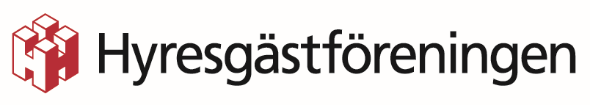 Störningar fortsätter även på sommarenÄven i semestertider störs man av grannen i Gotland. — Det låter som en bowlingbana där uppe, säger Ingrid Buskas jurist på Hyresgästföreningen region Sydost. Det är enligt juristen en vanligt fras när någon störs. Störs man av grannen är det ofta barn eller bråk inblandade.  I jämförelse med tidigare år ligger ärenden på störningar på liknande nivå. Hittills i år har Hyresgästföreningen varit inblandad i 116 ärenden som har med störningar att göra inom regionen. — Det kan vara det mest vardagliga som stör. Lekande barn, fester eller en tv som står på med hög ljudvolym, säger Ingrid Buskas. Som medlem har man möjlighet att ta hjälp från Hyresgästföreningen vid störningar. Ärendehandläggare och jurister finns till hjälp att avgöra om ärendet faller under störningar som man som hyresgäst inte ska behöva tåla och kontaktar sedan fastighetsägaren som är skyldig att motverka störningen enligt Hyreslagen. — Utmaningen kan ligga i att bevisa en störning. Men vi gör vad vi kan för att hjälpa. På sommaren när ledigheterna är som störst kan det ske en ökning bland störningarna.  Som hyresgäst kan man ha grannar både över och under sig och med ökad förståelse kan ett störningsmoment lätt minskas eller försvinna. Ingrid har tips på hur man som hyresgäst kan gå till väga om man känner sig störd av grannen. Ingrid Buskas, jurist på Hyresgästföreningen region sydost, tipsar: Ring på hos grannen. Försök förklara vad det är du upplever som en störning. Bjud ner grannen och be dem höra hur det låter i din lägenhet. Kanske förstår din granne och kan genom mindre åtgärder minska störningen. Troligen vet de inte ens om att de stör dig. Känner man sig inte bekväm med att prata med sin granne ska man i första hand vända sig till sin hyresvärd för hjälp. Som medlem i Hyresgästföreningen kan man i nästa steg vända sig till rådgivningen för hjälp.  Hyresgästföreningen är indelad i olika regioner där det i region Sydost ingår sex län, Östergötland, Kronoberg, Jönköping, Kalmar, Blekinge län och Gotland. För mer information, kontakta gärna: Ingrid Buskas, jurist Hyresgästföreningen Telefon:  010 - 459 21 18 E-post: ingrid.buskas@hyresgastforeningen.se 